Town of WarehamBoard of Health
508-291-3100 x3197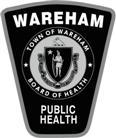 Body Art Facility ApplicationFee:  New $275.00 Renewal $150.00Valid through December 31st AnnuallyMAKE CHECK PAYABLE TO: Town of WarehamRETURN TO: Wareham Board of Health, 54 Marion Rd., Wareham, MA 02571In accordance with Section 51 through 53, Chapter 140 of the General Laws, Of the Commonwealth of Massachusetts, I hereby apply for a license to: OPERATE A BODY ART FACILITYName of Facility:______________________________________________________________________ Address:_____________________________________________________________________________Telephone Number:_____________________________________________________________________ Mailing Address if Different:_____________________________________________________________ Email Address: Website Address:__________________________________________________________ Owners Name and Address: ______________________________________________________________ Driver’s License Number: (Copy to be Included) Please provide copies of the following: 1. Copy of Waste Hauler’s Contract 2. Copy of Sharps Container Procedures 3. Copy of Exposure Incident Report (Blank) 4. Copy of the Facilities Hours of Operation 5. Complete Description of ALL Body Art Procedures Performed 6. Copy of Client Consent Form (Blank) 7. Copy of Written Aftercare Procedures 8. Copy of Injury and/or Complication Reports (Blank) 9. Floor Plan of the Facility Signature:____________________________________________________________________________  By signing above I agree to comply with the Wareham Board of Health’s Regulations for Body Art Establishments.FOR OFFICE USE ONLY:LICENSE MAILED:     Y      NAPPROVED:     Y      NDOCUMENTS RECIEVED:     Y      N